Draft Agendaprepared by the Office of the UnionDisclaimer:  this document does not represent UPOV policies or guidance	Opening of the session	Adoption of the agenda	Report by the Vice Secretary-General on developments in UPOV (document SESSIONS/2023/1)	Report on developments in the Technical Committee (document CAJ/80/2)	Development of guidance and documents proposed for adoption by the Council (document SESSIONS/2023/2)(a)	Information documents:UPOV/INF/16	Exchangeable Software (Revision) (document UPOV/INF/16/12 Draft 1)UPOV/INF/22	Software and Equipment Used by Members of the Union (Revision)
(document UPOV/INF/22/10 Draft 1)UPOV/INF/23	UPOV Code System (Revision) (document UPOV/INF/23/2 Draft 1)UPOV/INF-EXN	List of UPOV/INF-EXN Documents and Latest Issue Dates (Revision)
(document UPOV/INF-EXN/17 Draft 1)(b)	Explanatory Notes:UPOV/EXN/DEN 	Explanatory Notes on Variety Denominations under the UPOV Convention (Revision) (Annex I to document SESSIONS/2023/2)(c)	TGP documents:TGP/7	Development of Test Guidelines (Revision)–	Converting standard Test Guidelines wording into optional wording
(Annex II to document SESSIONS/2023/2)–	Disease resistance characteristics: addition of state of expression and placement of non-asterisked disease resistance characteristics in Section 5 of the Technical Questionnaire (Annex II to document SESSIONS/2023/2)–	Example varieties for asterisked quantitative characteristics when illustrations are provided (Annex III to document SESSIONS/2023/2)TGP/12	Guidance on Certain Physiological Characteristics (Revision)–	Example disease resistance characteristic: word “highly” in only one state of expression (Annex IV to document SESSIONS/2023/2)TGP/14	Glossary of Terms Used in UPOV Documents (Revision) (document SESSIONS/2023/2)TGP/0	List of TGP documents and latest issue dates (Revision) (document TGP/0/15 Draft 1) 	Report on the Working Group on Harvested Material and Unauthorized use of Propagating Material (WG-HRV) (document CAJ/80/3)	Revision of the “Explanatory Notes on Exceptions to the Breeder’s Right under the 1991 Act of the UPOV Convention” (document CAJ/80/4)	Novelty of parent lines with regard to the exploitation of the hybrid variety (document CAJ/80/5)	Meetings on Electronic Applications (EAM) (document SESSIONS/2023/6)	Measures to enhance cooperation in examination (document SESSIONS/2023/4)	Matters for information:(a) 	UPOV information databases (document SESSIONS/2023/3) (b)	Molecular techniques (document SESSIONS/2023/5)	Program for the eighty-first session	Adoption of the report (if time permits)	Closing of the session[End of document]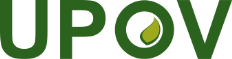 EInternational Union for the Protection of New Varieties of PlantsAdministrative and Legal CommitteeEightieth SessionGeneva, October 25, 2023CAJ/80/1Original:  EnglishDate:  May 31, 2023